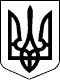 УКРАЇНАЧЕЧЕЛЬНИЦЬКА РАЙОННА РАДАВІННИЦЬКОЇ ОБЛАСТІРІШЕННЯ № 20701 березня 2017 року                                                                  10 сесія 7 скликанняПро затвердження звіту про виконаннярайонного бюджету за  2016 рік	Відповідно до пункту 17 частини 1 статті 43 Закону України  «Про місцеве самоврядування в Україні»,  пункту 4 статті 80 Бюджетного кодексу України, виходячи із стану виконання районного бюджету, враховуючи подання фінансового управління районної державної адміністрації, висновок постійної комісії районної ради з питань бюджету та комунальної власності, районна рада ВИРІШИЛА:         1. Затвердити  звіт про виконання районного бюджету за 2016 рік:	- по доходах в сумі 112300756,23  грн, у тому числі доходи загального фонду районного бюджету у сумі 109263029,48 грн  та  доходи спеціального фонду районного бюджету в сумі 3037726,75 грн;	-  по видатках  в сумі 113698338,21 грн, в тому числі видатки загального фонду районного бюджету в сумі 106110520,74 грн та видатки спеціального фонду  районного бюджету в сумі 7587817,47 грн.         2. Контроль за виконанням цього рішення покласти на постійну комісію районної ради з питань бюджету та комунальної власності  (Савчук В.В.).      Голова районної ради                                                        С.В. П’яніщук